Попълва се от Патентното ведомство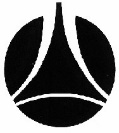 ПАТЕНТНО ВЕДОМСТВОНА РЕПУБЛИКА БЪЛГАРИЯПопълва се от Патентното ведомствоБул. "Д-р Г.М. Димитров" № 52, вх. БСофия 1040Тел.: +359 2 9701 321,  Факс: +359 2 87 35 258БНБ-ЦУ в лева IBAN BG90 BNBG 9661 3100 1709 01BIC BNBGBGSDБул. "Д-р Г.М. Димитров" № 52, вх. БСофия 1040Тел.: +359 2 9701 321,  Факс: +359 2 87 35 258БНБ-ЦУ в лева IBAN BG90 BNBG 9661 3100 1709 01BIC BNBGBGSDДЕКЛАРАЦИЯЗА ПРИОРИТЕТДЕКЛАРАЦИЯЗА ПРИОРИТЕТДЕКЛАРАЦИЯЗА ПРИОРИТЕТДЕКЛАРАЦИЯЗА ПРИОРИТЕТДЕКЛАРАЦИЯЗА ПРИОРИТЕТДЕКЛАРАЦИЯЗА ПРИОРИТЕТ1. ЗАЯВКА ЗА:               ПАТЕНТ ЗА ИЗОБРЕТЕНИЕ       ПОЛЕЗЕН МОДЕЛ ПАТЕНТ ЗА ИЗОБРЕТЕНИЕ       ПОЛЕЗЕН МОДЕЛ ПАТЕНТ ЗА ИЗОБРЕТЕНИЕ       ПОЛЕЗЕН МОДЕЛ ПАТЕНТ ЗА ИЗОБРЕТЕНИЕ       ПОЛЕЗЕН МОДЕЛ ПАТЕНТ ЗА ИЗОБРЕТЕНИЕ       ПОЛЕЗЕН МОДЕЛ1А. Заявителски номер:             Дата на заявяване:               1А. Заявителски номер:             Дата на заявяване:               1Б. Наименование:      1Б. Наименование:      1Б. Наименование:      1Б. Наименование:      2. Заявител/и: (Име, презиме и фамилия или наименование и вид на ЮЛ) ЕИК/БУЛСТАТ:     Трите имена на представляващия/те ЮЛ      Гражданство:      Седалище на фирма:       Код на страната:                  Телефон:                     е-поща:                               Факс:       2. Заявител/и: (Име, презиме и фамилия или наименование и вид на ЮЛ) ЕИК/БУЛСТАТ:     Трите имена на представляващия/те ЮЛ      Гражданство:      Седалище на фирма:       Код на страната:                  Телефон:                     е-поща:                               Факс:       2. Заявител/и: (Име, презиме и фамилия или наименование и вид на ЮЛ) ЕИК/БУЛСТАТ:     Трите имена на представляващия/те ЮЛ      Гражданство:      Седалище на фирма:       Код на страната:                  Телефон:                     е-поща:                               Факс:       2. Заявител/и: (Име, презиме и фамилия или наименование и вид на ЮЛ) ЕИК/БУЛСТАТ:     Трите имена на представляващия/те ЮЛ      Гражданство:      Седалище на фирма:       Код на страната:                  Телефон:                     е-поща:                               Факс:       2. Заявител/и: (Име, презиме и фамилия или наименование и вид на ЮЛ) ЕИК/БУЛСТАТ:     Трите имена на представляващия/те ЮЛ      Гражданство:      Седалище на фирма:       Код на страната:                  Телефон:                     е-поща:                               Факс:       2. Заявител/и: (Име, презиме и фамилия или наименование и вид на ЮЛ) ЕИК/БУЛСТАТ:     Трите имена на представляващия/те ЮЛ      Гражданство:      Седалище на фирма:       Код на страната:                  Телефон:                     е-поща:                               Факс:         Останалите заявители, ако има такива, са посочени на допълнителни листа        броя.  Останалите заявители, ако има такива, са посочени на допълнителни листа        броя.  Останалите заявители, ако има такива, са посочени на допълнителни листа        броя.  Останалите заявители, ако има такива, са посочени на допълнителни листа        броя.  Останалите заявители, ако има такива, са посочени на допълнителни листа        броя.  Останалите заявители, ако има такива, са посочени на допълнителни листа        броя.3. На основание чл.44 от ЗПРПМ декларирам/е  правото си на:3. На основание чл.44 от ЗПРПМ декларирам/е  правото си на:3. На основание чл.44 от ЗПРПМ декларирам/е  правото си на:3. На основание чл.44 от ЗПРПМ декларирам/е  правото си на:3. На основание чл.44 от ЗПРПМ декларирам/е  правото си на:3. На основание чл.44 от ЗПРПМ декларирам/е  правото си на:Номер на приоритетната заявкаНомер на приоритетната заявкаДата на приоритетаДата на приоритетаСтрана на приоритета (код)Страна на приоритета (код)4. Пълномощник Представител по индустриална собственост                                                            рег. №        Съдружие на представители по индустриална собственост                                   рег. №        Дружество на представители по индустриална собственост                                  рег. №       Адвокат   Съдружие на адвокати      Дружество на адвокати    Лице, предоставящо услуги еднократно или временно в РБ 4. Пълномощник Представител по индустриална собственост                                                            рег. №        Съдружие на представители по индустриална собственост                                   рег. №        Дружество на представители по индустриална собственост                                  рег. №       Адвокат   Съдружие на адвокати      Дружество на адвокати    Лице, предоставящо услуги еднократно или временно в РБ 4. Пълномощник Представител по индустриална собственост                                                            рег. №        Съдружие на представители по индустриална собственост                                   рег. №        Дружество на представители по индустриална собственост                                  рег. №       Адвокат   Съдружие на адвокати      Дружество на адвокати    Лице, предоставящо услуги еднократно или временно в РБ 4. Пълномощник Представител по индустриална собственост                                                            рег. №        Съдружие на представители по индустриална собственост                                   рег. №        Дружество на представители по индустриална собственост                                  рег. №       Адвокат   Съдружие на адвокати      Дружество на адвокати    Лице, предоставящо услуги еднократно или временно в РБ 4. Пълномощник Представител по индустриална собственост                                                            рег. №        Съдружие на представители по индустриална собственост                                   рег. №        Дружество на представители по индустриална собственост                                  рег. №       Адвокат   Съдружие на адвокати      Дружество на адвокати    Лице, предоставящо услуги еднократно или временно в РБ 4. Пълномощник Представител по индустриална собственост                                                            рег. №        Съдружие на представители по индустриална собственост                                   рег. №        Дружество на представители по индустриална собственост                                  рег. №       Адвокат   Съдружие на адвокати      Дружество на адвокати    Лице, предоставящо услуги еднократно или временно в РБ Име, презиме, фамилия на лицето или наименование на съдружието/дружеството     ЕИК/БУЛСТАТ (само за  съдружие/дружество):      Име, презиме, фамилия и длъжност на законния представител на съдружието/дружеството (само за  съдружие/дружество):      Адрес (град, улица, номер, пощ. код):       Име, презиме, фамилия на лицето или наименование на съдружието/дружеството     ЕИК/БУЛСТАТ (само за  съдружие/дружество):      Име, презиме, фамилия и длъжност на законния представител на съдружието/дружеството (само за  съдружие/дружество):      Адрес (град, улица, номер, пощ. код):       Име, презиме, фамилия на лицето или наименование на съдружието/дружеството     ЕИК/БУЛСТАТ (само за  съдружие/дружество):      Име, презиме, фамилия и длъжност на законния представител на съдружието/дружеството (само за  съдружие/дружество):      Адрес (град, улица, номер, пощ. код):       Държава:      (по постоянен адрес/седалище)Код на страната:      Телефон:      е - поща:      Държава:      (по постоянен адрес/седалище)Код на страната:      Телефон:      е - поща:      Държава:      (по постоянен адрес/седалище)Код на страната:      Телефон:      е - поща:      5.   Адрес за водене на кореспонденция в Република България (град, улица, номер, пощ. код): 5.   Адрес за водене на кореспонденция в Република България (град, улица, номер, пощ. код): 5.   Адрес за водене на кореспонденция в Република България (град, улица, номер, пощ. код): 5.   Адрес за водене на кореспонденция в Република България (град, улица, номер, пощ. код): 5.   Адрес за водене на кореспонденция в Република България (град, улица, номер, пощ. код): Телефон:         е - поща:            6. Приложения:  Пълномощно                                                  Документ за платена такса  Приоритетно свидетелство                           Други  (да се опишат)6. Приложения:  Пълномощно                                                  Документ за платена такса  Приоритетно свидетелство                           Други  (да се опишат)6. Приложения:  Пълномощно                                                  Документ за платена такса  Приоритетно свидетелство                           Други  (да се опишат)6. Приложения:  Пълномощно                                                  Документ за платена такса  Приоритетно свидетелство                           Други  (да се опишат)6. Приложения:  Пълномощно                                                  Документ за платена такса  Приоритетно свидетелство                           Други  (да се опишат)6. Приложения:  Пълномощно                                                  Документ за платена такса  Приоритетно свидетелство                           Други  (да се опишат)7. Подпис/и:                         (име, длъжност)Подписва се от заявителя (заявителите) или от пълномощник, като под подписа се посочват трите имена  и длъжността, когато заявителят е юридическо лице. Когато заявителят е едноличен търговец или юридическо лице декларацията се подписва от лицето, което го представлява по закон.Тази декларация се подава не по-късно от два месеца от датата на подаване на заявката в Патентното ведомство7. Подпис/и:                         (име, длъжност)Подписва се от заявителя (заявителите) или от пълномощник, като под подписа се посочват трите имена  и длъжността, когато заявителят е юридическо лице. Когато заявителят е едноличен търговец или юридическо лице декларацията се подписва от лицето, което го представлява по закон.Тази декларация се подава не по-късно от два месеца от датата на подаване на заявката в Патентното ведомство7. Подпис/и:                         (име, длъжност)Подписва се от заявителя (заявителите) или от пълномощник, като под подписа се посочват трите имена  и длъжността, когато заявителят е юридическо лице. Когато заявителят е едноличен търговец или юридическо лице декларацията се подписва от лицето, което го представлява по закон.Тази декларация се подава не по-късно от два месеца от датата на подаване на заявката в Патентното ведомство7. Подпис/и:                         (име, длъжност)Подписва се от заявителя (заявителите) или от пълномощник, като под подписа се посочват трите имена  и длъжността, когато заявителят е юридическо лице. Когато заявителят е едноличен търговец или юридическо лице декларацията се подписва от лицето, което го представлява по закон.Тази декларация се подава не по-късно от два месеца от датата на подаване на заявката в Патентното ведомство7. Подпис/и:                         (име, длъжност)Подписва се от заявителя (заявителите) или от пълномощник, като под подписа се посочват трите имена  и длъжността, когато заявителят е юридическо лице. Когато заявителят е едноличен търговец или юридическо лице декларацията се подписва от лицето, което го представлява по закон.Тази декларация се подава не по-късно от два месеца от датата на подаване на заявката в Патентното ведомство7. Подпис/и:                         (име, длъжност)Подписва се от заявителя (заявителите) или от пълномощник, като под подписа се посочват трите имена  и длъжността, когато заявителят е юридическо лице. Когато заявителят е едноличен търговец или юридическо лице декларацията се подписва от лицето, което го представлява по закон.Тази декларация се подава не по-късно от два месеца от датата на подаване на заявката в Патентното ведомствоДопълнителен лист №           за       заявителите:Допълнителен лист №           за       заявителите:Име, презиме,фамилия (наименование на фирма) и ЕИК/БУЛСТАТ:     Адрес, пощ.код:      Трите имена на представляващия/те ЮЛ Гражданство:      Седалище на фирма:       Код на страната:                    Телефон:       е-поща:         Факс:       Име, презиме,фамилия (наименование на фирма) и ЕИК/БУЛСТАТ:     Адрес, пощ.код:      Трите имена на представляващия/те ЮЛ Гражданство:      Седалище на фирма:       Код на страната:                    Телефон:       е-поща:         Факс:       Име, презиме,фамилия (наименование на фирма) и ЕИК/БУЛСТАТ:     Адрес, пощ.код:      Трите имена на представляващия/те ЮЛ Гражданство:      Седалище на фирма:       Код на страната:                    Телефон:       е-поща:         Факс:       Име, презиме,фамилия (наименование на фирма) и ЕИК/БУЛСТАТ:     Адрес, пощ.код:      Трите имена на представляващия/те ЮЛ Гражданство:      Седалище на фирма:       Код на страната:                    Телефон:       е-поща:         Факс:       Име, презиме,фамилия (наименование на фирма) и ЕИК/БУЛСТАТ:     Адрес, пощ.код:      Трите имена на представляващия/те ЮЛ Гражданство:      Седалище на фирма:       Код на страната:                    Телефон:       е-поща:         Факс:       